español 1							Nombre:______________________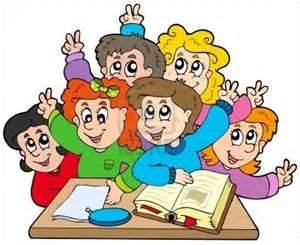 Lección 2							Fecha:_______________Clase:____La clase de…Direcciones:  On the back, design your ideal classroom if you were a teacher and had your very own classroom.  You need to do the following:write a title (modelo: La clase de matemáticas del Sr. Richards / La clase de arte de la Srta. Henderson.) – 20 puntosdraw your classroom (coloring not required but would look nice, and PLEASE be neat!) – 40 puntoslabel a minimum of 20 items with DEFINITE ARTICLES from the vocabulary lists in your “textito” on pages 29-35.This will be a classwork grade.  Have fun designing your very own classroom!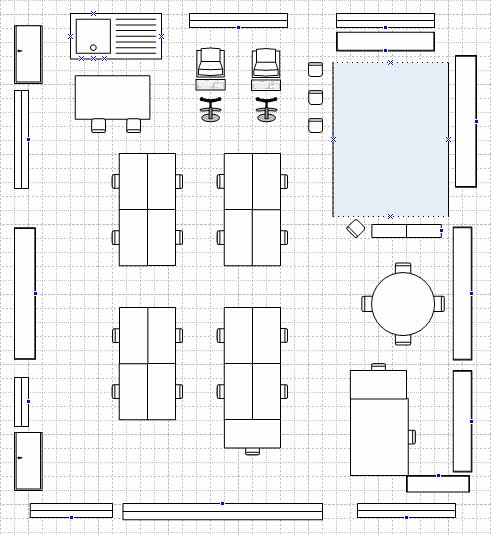 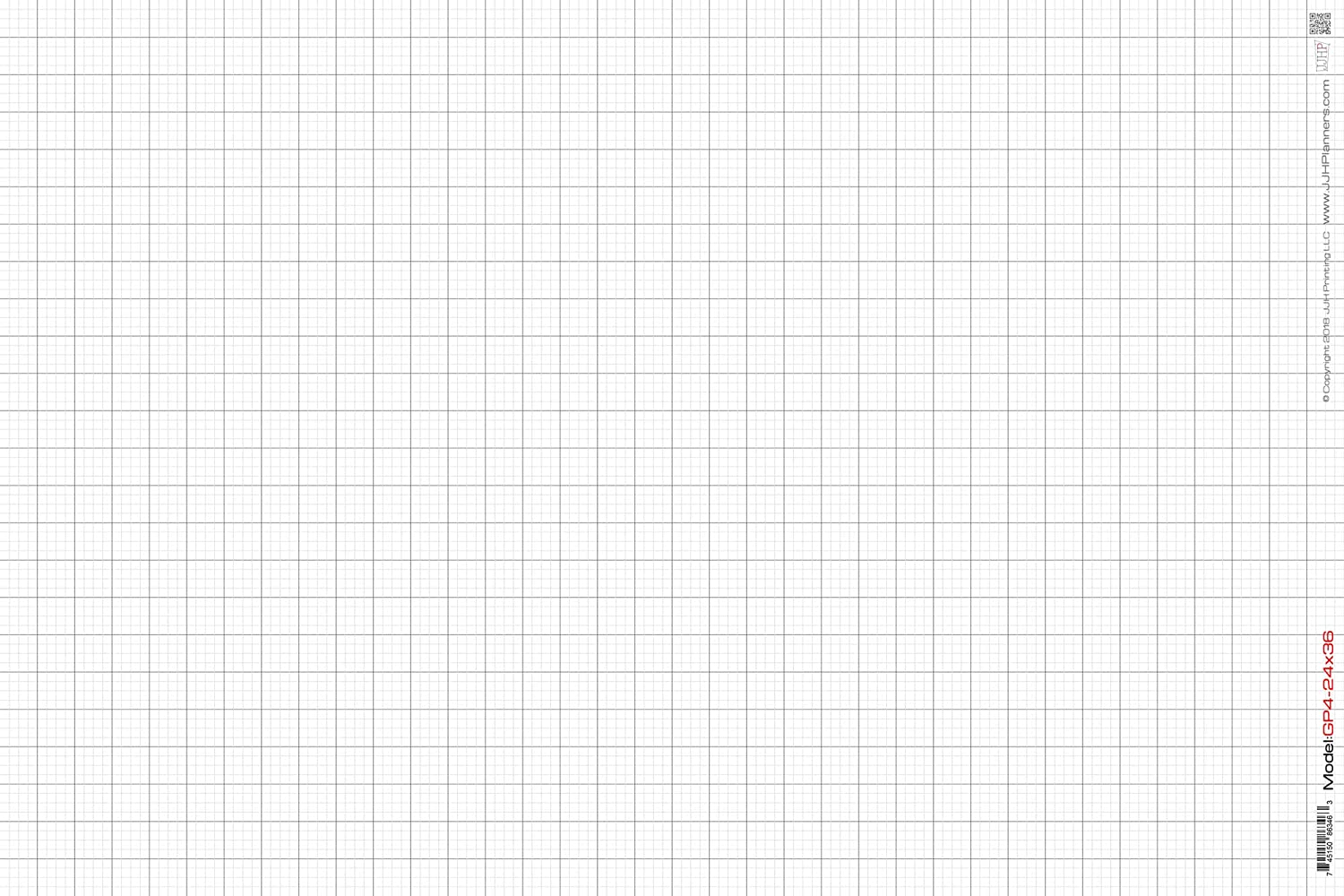 